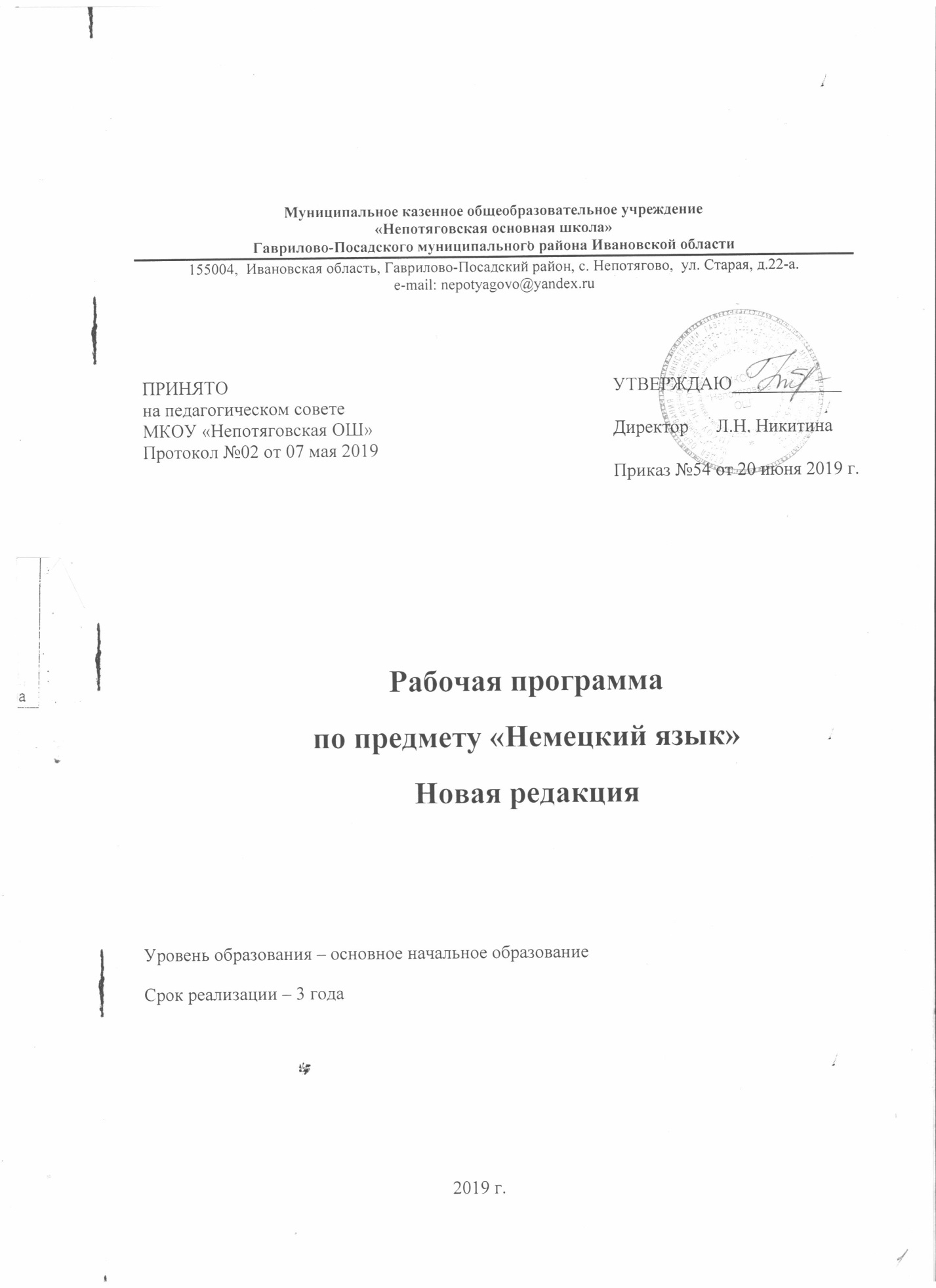 СодержаниеПланируемые результаты освоения учебного предмета «Немецкий язык» на уровне начального общего образования ………………стр.4-7                   Содержание учебного предмета  «Немецкий язык» на уровне начального  общего образования …………………………стр.7-10Тематическое планирование по учебному  предмету «Изобразительное искусство» с указанием количества часов, отводимых  на освоение каждой темы                    на уровне начального   общего образования………………………………………………….стр.10-11         1. Планируемые результаты освоения учебного предмета «Иностранный язык (немецкий)» В результате изучения иностранного языка при получении начального общего образования у обучающихся будут сформированы первоначальные представления о роли и значимости иностранного языка в жизни современного человека и поликультурного мира. Обучающиеся приобретут начальный опыт использования иностранного языка как средства межкультурного общения, как нового инструмента познания мира и культуры других народов, осознают личностный смысл овладения иностранным языком. Знакомство с детским пластом культуры страны (стран) изучаемого языка не только заложит основы уважительного отношения к чужой (иной) культуре, но и будет способствовать более глубокому осознанию обучающимися особенностей культуры своего народа. Начальное общее иноязычное образование позволит сформировать у обучающихся способность в элементарной форме представлять на иностранном языке родную культуру в письменной и устной формах общения с зарубежными сверстниками, в том числе с использованием средств телекоммуникации. Соизучение языков и культур, общепринятых человеческих и базовых национальных ценностей заложит основу для формирования гражданской идентичности, чувства патриотизма и гордости за свой народ, свой край, свою страну, поможет лучше осознать свою этническую и национальную принадлежность.        Процесс овладения иностранным языком при получении начального общего образования внесёт свой вклад в формирование активной жизненной позиции обучающихся. Знакомство на уроках иностранного языка с доступными образцами зарубежного фольклора, выражение своего отношения к литературным героям, участие в ролевых играх будут способствовать становлению обучающихся как членов гражданского общества.      В результате изучения иностранного языка при получении начального общего образования у обучающихся: ·сформируется элементарная иноязычная коммуникативная компетенция, т. е. способность и готовность общаться с носителями изучаемого иностранного языка в устной (говорение и аудирование) и письменной (чтение и письмо) формах общения с учётом речевых возможностей и потребностей младшего школьника; *расширится лингвистический кругозор; *будет получено общее представление о строе изучаемого языка и его некоторых отличиях от родного языка; ·будут заложены основы коммуникативной культуры, т.е. способность ставить и решать посильные коммуникативные задачи, адекватно использовать имеющиеся речевые и неречевые средства общения, соблюдать речевой этикет, быть вежливыми и доброжелательными речевыми партнёрами; ·сформируются положительная мотивация и устойчивый учебно-познавательный интерес к предмету «Иностранный язык», а также необходимые универсальные учебные действия и специальные учебные умения, что заложит основу успешной учебной деятельности по овладению иностранным языком для получения общего образования следующего уровня. Коммуникативные умения Говорение Выпускник научится: ·участвовать в элементарных диалогах (этикетном, диалоге-расспросе, диалогепобуждении), соблюдая нормы речевого этикета, принятые в англоязычных странах; ·составлять небольшое описание предмета, картинки, персонажа;                                                                                                          ·рассказывать о себе, своей семье, друге. Выпускник получит возможность научиться: ·воспроизводить наизусть небольшие произведения детского фольклора; ·составлять краткую характеристику персонажа; ·кратко излагать содержание прочитанного текста. Аудирование                                        Выпускник научится: ·понимать на слух речь учителя и одноклассников при непосредственном общении и вербально/невербально реагировать на услышанное; ·воспринимать на слух в аудиозаписи и понимать основное содержание небольших сообщений, рассказов, сказок, построенных в основном на знакомом языковом материале. Выпускник получит возможность научиться: ·воспринимать на слух аудиотекст и полностью понимать содержащуюся в нём информацию; ·использовать контекстуальную или языковую догадку при восприятии на слух текстов, содержащих некоторые незнакомые слова. Чтение Выпускник научится: ·соотносить графический образ английского слова с его звуковым образом; ·читать вслух небольшой текст, построенный на изученном языковом материале, соблюдая правила произношения и соответствующую интонацию; ·читать про себя и понимать содержание небольшого текста, построенного в основном на изученном языковом материале; ·читать про себя и находить необходимую информацию. Выпускник получит возможность научиться: ·догадываться о значении незнакомых слов по контексту; ·не обращать внимания на незнакомые слова, не мешающие понимать основное содержание текста. Письмо Выпускник научится: ·выписывать из текста слова, словосочетания и предложения; ·писать поздравительную открытку к Новому году, Рождеству, дню рождения (с опорой на образец); ·писать по образцу краткое письмо зарубежному другу (с опорой на образец). Выпускник получит возможность научиться: ·в письменной форме кратко отвечать на вопросы к тексту; ·составлять рассказ в письменной форме по плану/ключевым словам;                             ·заполнять простую анкету; ·правильно оформлять конверт, сервисные поля в системе электронной почты (адрес, тема сообщения). Языковые средства и навыки оперирования ими Графика, каллиграфия, орфография                                  Выпускник научится: ·воспроизводить графически и каллиграфически корректно все буквы английского алфавита (полупечатное написание букв, буквосочетаний, слов); ·пользоваться английским алфавитом, знать последовательность букв в нём; ·списывать текст; ·восстанавливать слово в соответствии с решаемой учебной задачей;                              ·отличать буквы от знаков транскрипции. Выпускник получит возможность научиться: ·сравнивать и анализировать буквосочетания немецкого языка и их транскрипцию; ·группировать слова в соответствии с изученными правилами чтения; ·уточнять написание слова по словарю; ·использовать экранный перевод отдельных слов (с русского языка на иностранный язык и обратно). Фонетическая сторона речи                                   Выпускник научится: ·различать на слух и адекватно произносить все звуки английского языка, соблюдая нормы произношения звуков; ·соблюдать правильное ударение в изолированном слове, фразе; ·различать коммуникативные типы предложений по интонации; ·корректно произносить предложения с точки зрения их ритмико-интонационных особенностей. Выпускник получит возможность научиться: ·распознавать связующее r в речи и уметь его использовать; ·соблюдать интонацию перечисления; ·соблюдать правило отсутствия ударения на служебных словах (артиклях, союзах, предлогах); ·читать изучаемые слова по транскрипции. Лексическая сторона речи                                                       Выпускник научится: ·узнавать в письменном и устном тексте изученные лексические единицы, в том числе словосочетания, в пределах тематики при получении начального общего образования; ·употреблять в процессе общения активную лексику в соответствии с коммуникативной задачей; ·восстанавливать текст в соответствии с решаемой учебной задачей. Выпускник получит возможность научиться: ·узнавать простые словообразовательные элементы; ·опираться на языковую догадку в процессе чтения и аудирования (интернациональные и сложные слова). Выпускник научится: Наиболее употребительные предлоги: in, an, auf, hinter, mit, über, unter, nach, zwischen, vor. Основные коммуникативные типы предложений: повествовательное, побудительное, вопросительное.Общий и специальный вопрос. Вопросительные слова: wer, was, wie, warum, wo, wohin, wann. Порядок слов в предложении.Утвердительные и отрицательные предложения. Простое предложение с простым глагольным сказуемым (Wir lesen gern.), составным именным сказуемым ( Meine Familie ist groß.) и составным глагольным сказуемым (Ich lerne Deutsch sprechen.). Безличные предложения (Es ist kalt. Es schneit.).Побудительные предложения (Hilf mir bitte!).Предложения с оборотом Es gibt… .Простые распространенные предложения.Предложения с однородными членами.Сложносочиненные предложения   союзами und, aber.Грамматические формы изъявительного наклонения: Präsens, Futurum, Präteritum, Perfekt. Слабые и сильные глаголы. Вспомогательные глаголы haben, sein, werden. Глагол- связка  sein.Модальные глаголы: können, wollen, müssen, sollen.Неопределённая форма глагола (Infinitiv).Существительные в единственном и множественном числе с определенным/ неопределенным  и  нулевым артиклем.Склонение существительных.Прилагательные в положительной, сравнительной и  превосходной степенях, образованные по правилам, и исключения.Местоимения: личные, притяжательные и указательные (ich, du, er, mein, dieser, jener).Отрицательное местоимение  kein.Наречия времени: heute, oft, nie, schnell и др. Наречия, образующие степени сравнения не по правилам: gut, gern, viel.Количественные числительные (до 100), порядковые числительные (до 30· 2.Содержание учебного предмета «Иностранный язык (немецкий) Предметное содержание речиЗнакомство. С одноклассниками, учителем, персонажами детских произведений: имя, возраст. Приветствие, прощание (с использованием типичных фраз речевого этикета).Я и моя семья. Члены семьи, их имена, возраст, внешность, черты характера, увлечения/хобби. Мой день (распорядок дня, домашние обязанности). Покупки в магазине: одежда, обувь, основные продукты питания. Любимая еда. Семейные праздники: день рождения, Новый год/Рождество. Подарки.Мир моих увлечений. Мои любимые занятия. Виды спорта и спортивные игры. Мои любимые сказки. Выходной день (в зоопарке, цирке), каникулы.Я и мои друзья. Имя, возраст, внешность, характер, увлечения/хобби. Совместные занятия. Письмо зарубежному другу. Любимое домашнее животное: имя, возраст, цвет, размер, характер, что умеет делать.Моя школа. Классная комната, учебные предметы, школьные принадлежности. Учебные занятия на уроках.Мир вокруг меня. Мой дом/квартира/комната: названия комнат, их размер, предметы мебели и интерьера. Природа. Дикие и домашние животные. Любимое время года. Погода.Страна/страны изучаемого языка и родная страна. Общие сведения: название, столица. Литературные персонажи популярных книг моих сверстников (имена героев книг, черты характера). Небольшие произведения детского фольклора на изучаемом иностранном языке (рифмовки, стихи, песни, сказки).Некоторые формы речевого и неречевого этикета стран изучаемого языка в ряде ситуаций общения (в школе, во время совместной игры, в магазине).Коммуникативные умения по видам речевой деятельностиВ русле говорения1. Диалогическая формаУметь вести:этикетные диалоги в типичных ситуациях бытового, учебно­трудового и межкультурного общения, в том числе при помощи средств телекоммуникации;диалог­расспрос (запрос информации и ответ на него);диалог — побуждение к действию.2. Монологическая формаУметь пользоваться основными коммуникативными типами речи: описание, рассказ, характеристика (персонажей).В русле аудированияВоспринимать на слух и понимать:речь учителя и одноклассников в процессе общения на уроке и вербально/невербально реагировать на услышанное;небольшие доступные тексты в аудиозаписи, построенные в основном на изученном языковом материале, в том числе полученные с помощью средств коммуникации.В русле чтенияЧитать:вслух небольшие тексты, построенные на изученном языковом материале;про себя и понимать тексты, содержащие как изученный языковой материал, так и отдельные новые слова, находить в тексте необходимую информацию (имена персонажей, где происходит действие и т. д.).В русле письмаВладеть:умением выписывать из текста слова, словосочетания и предложения;основами письменной речи: писать по образцу поздравление с праздником, короткое личное письмо. ЯЗЫКОВЫЕ СРЕДСТВА И НАВЫКИ ПОЛЬЗОВАНИЯ ИМИ НЕМЕЦКИЙ ЯЗЫК Немецкий языкГрафика, каллиграфия, орфография. Все буквы немецкого алфавита. Звуко-буквенные соответствия. Основные буквосочетания. Знаки транскрипции. Апостроф. Основные правила чтения и орфографии. Написание наиболее употребительных слов, вошедших в активный словарь.Фонетическая сторона речи. Все звуки немецкого языка. Нормы произношения звуков немецкого языка (долгота и краткость гласных, оглушение звонких согласных в конце слога или слова, отсутствие смягчения согласных перед гласными). Дифтонги. Ударение в изолированном слове, фразе. Отсутствие ударения на служебных словах (артиклях, союзах, предлогах). Членение предложения на смысловые группы. Ритмико-интонационные особенности повествовательного, побудительного и вопросительного (общий и специальный вопросы) предложений. Интонация перечисления.Лексическая сторона речи. Лексические единицы, обслуживающие ситуации общения в пределах тематики начальной школы, в объёме 500 лексических единиц для двустороннего (рецептивного и продуктивного) усвоения. Простейшие устойчивые словосочетания, оценочная лексика и речевые клише как элементы речевого этикета, отражающие культуру немецкоговорящих стран. Интернациональные слова (das Kino, die Fabrik). Начальные представления о способах словообразования: суффиксация (­er, ­in, ­chen, ­lein, ­tion, ­ist); словосложение (das Lehrbuch); конверсия (das Lesen, die Kälte).Грамматическая сторона речи. Основные коммуникативные типы предложений: повествовательное, побудительное, вопросительное. Общий и специальный вопросы. Вопросительные слова wer, was, wie, warum, wo, wohin, wann. Порядок слов в предложении. Утвердительные и отрицательные предложения. Простое предложение с простым глагольным сказуемым (Wir lesen gern.), составным именным сказуемым (Maine Familie ist groß.) и составным глагольным сказуемым (Ich lerne Deutsch sprechen.). Безличные предложения (Es ist kalt. Es schneit.). Побудительные предложения (Hilf mir bitte!). Предложения с оборотом Es gibt … . Простые распространённые предложения. Предложения с однородными членами. Сложносочинённые предложения с союзами und, aber.Грамматические формы изъявительного наклонения: Präsens, Futurum, Präteritum, Perfekt. Слабые и сильные глаголы. Вспомогательные глаголы haben, sein, werden. Глагол-связка sein. Модальные глаголы können, wollen, müssen, sollen. Неопределённая форма глагола (Infinitiv).Существительные в единственном и множественном числе с определённым/неопределённым и нулевым артиклем. Склонение существительных.Прилагательные в положительной, сравнительной и превосходной степени, образованные по правилам, и исключения.Местоимения: личные, притяжательные и указательные (ich, du, er, mein, dieser, jener). Отрицательное местоимение kein.Наречия времени: heute, oft, nie, schnell и др. Наречия, образующие степени сравнения не по правилам: gut, viel, gern.Количественные числительные (до 100), порядковые числительные (до 30).Наиболее употребительные предлоги: in, an, auf, hinter, haben, mit, über, unter, nach, zwischen, vor.Обще учебные умения и универсальные учебные действияВ процессе изучения курса «Иностранный язык» младшие школьники:совершенствуют приёмы работы с текстом, опираясь на умения, приобретённые на уроках родного языка (прогнозировать содержание текста по заголовку, данным к тексту рисункам, списывать текст, выписывать отдельные слова и предложения из текста и т. п.);овладевают более разнообразными приёмами раскрытия значения слова, используя словообразовательные элементы; синонимы, антонимы; контекст;совершенствуют общеречевые коммуникативные умения, например начинать и завершать разговор, используя речевые клише; поддерживать беседу, задавая вопросы и переспрашивая;учатся осуществлять самоконтроль, самооценку;учатся самостоятельно выполнять задания с использованием компьютера (при наличии мультимедийного приложения).Общеучебные и специальные учебные умения, а также социокультурная осведомлённость приобретаются учащимися в процессе формирования коммуникативных умений в основных видах речевой деятельности. Поэтому они не выделяются отдельно в тематическом планировании.3.ТЕМАТИЧЕСКОЕ ПЛАНИРОВАНИЕ ПО УЧЕБНОМУ ПРЕДМЕТУ «НЕМЕЦКИЙ ЯЗЫК» С УКАЗАНИЕМ КОЛИЧЕСТВА ЧАСОВ ,ОТВОДИМЫХ НА ИЗУЧЕНИЕ КАЖДОЙ ТЕМЫ НА УРОВНЕ ОСНОВНОГО НАЧАЛЬНОГО ОБРАЗОВАНИЯ2 класс3 класс	3.Тематическое планирование. 4 класс№урокаТема урокаКоличество часов1-10Курс повторения «Здравствуй, 3 класс! Мои летние каникулы»10«Снова в школу»10«Погода осенью»10§3«Что приносит нам зима?»10§4«Наш классный уголок»10§5«Весна. Весенние праздники»10§6«День рождения»8Повторение «Что мы уже знаем и умеем»2Всего70